Publicado en Ciudad de México  el 26/06/2024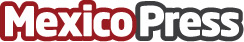 Galileo Financial Technologies analiza la modernización tecnológica en los bancosLos bancos y sus competidores fintech están utilizando la tecnología para crear nuevos productos y servicios digitalesDatos de contacto:Moises HernandezTouchpoint marketing5544884729Nota de prensa publicada en: https://www.mexicopress.com.mx/galileo-financial-technologies-analiza-la Categorías: Nacional Finanzas Innovación Tecnológica Digital http://www.mexicopress.com.mx